Kent Hizmetlerinin Geleceğinde Kentsel Sorumluluklar ve Kent Kültürünün Geliştirilmesi StratejileriNihat Kurt1. GirişKentler,  tarihin, kültürün ve medeniyetin ortaya çıktığı mekânlar olarak geçmişin izlerini taşırlar. İnsanın doğa üzerindeki hâkimiyeti anlamına gelen bir dönüşüm sürecinde medeniyete beşiklik eden kentler, geleceğin dünyasının da temelini oluştururlar. Kentlere günümüz toplumunda sosyolojik, ekonomik, siyasi, yönetsel, kültürel ve mimari boyutlarıyla bambaşka anlamlar yüklenmiştir. Bunun temelinde etkilediği ve etkilendiği maddi ve manevi kültür unsurlarına önemli bir zemin oluşturmaları yatmaktadır.Toplumların ekonomik, sosyo-kültürel ve teknolojik düzeylerini ve sahip oldukları birikimleri en doğru şekilde yansıtan, tanıtan ve temsil eden sosyal ve fiziki zeminlerdir. Ancak, yerleşme biçimi olarak belirlemek yerine bir toplum biçimi, kendine özgü kültürü ve yaşama tarzı olan bir olgu olmasına vurgu yapmak daha da önemlidir (Bal, 2003, 4). Çünkü toplumun ekonomik gelişmişlik düzeyini, sosyal dayanışmasını veya ayrışmasını, siyasete ve yönetime olan yaklaşımını, geleneğini ve kültürünü, zevk ve estetiğini, mantık ve etiğini kentlere bakınca anlarız. Öte yandan kentler, teknolojik değişmenin beraberinde getirdiği teşkilatlanma, uzmanlaşma ve iş bölümünün en yüksek düzeye ulaştığı, geniş fonksiyonların gerektirdiği nüfus büyüklüğü ve yoğunluğuna varmış, toplumsal heterojenlik ve bütünleşme düzeyine yükselmiş karmaşık ve dinamik bir mekanizmanın sürekli olarak işlediği yerleşim yerleridir (Görmez, 1991, 1).Kentleşme insanın hayatında maddi ve manevi unsurlarıyla kültürel bir değişime yol açmaktadır. Belli başlı maddi kültür değişmelerini; Fiziki yerleşme mekânın değişmesi; Ev şeklinin değişmesi; Günlük hayatta kullanılan ev eşyalarının değişmesi olarak, Manevi kültür değişmelerini ise; Değer hükümlerinde değişmeler; Zihniyet ve davranışlardaki değişmeler; Sosyal ilişkilerdeki değişmeler olarak belirtmek mümkündür (Sezal, 1992, 85, 86).Kent yaşamı, çok sayıda, heterojen özelliklerde insanın belli bir alanda birlikte yaşamasının doğal sorunlarını üretmekle kalmayan, bunlara akılcı, çağdaş çözümler de üreten bir yaşam biçimidir. Kent yaşamı bu özelliği ile, sorunlarını analiz edip, çözüm araçları geliştirerek bulundukları toplumun öncülüğü görevlerini yerine getiren bir sosyal sorumluluk bilincini de geliştirebilmektedir.  Vatandaş olma sorumluluğuna giden yol kentlilik bilincinden geçer. Ortak yaşama kültürü oluşmadan bir kentlilik bilincinin de doğup gelişmesi mümkün değildir.2. Kent kültürü Bağlamında Kentlilik Bilinci ve Kentsel Sorumluluk Alanları“Kent” ve “kültür” belki de birbirini en yoğun biçimde çağrıştıran iki kavramdır. İnsanlığın her döneminin kendine göre kentleri olduğu bilinen bir gerçektir. Tarım devriminin kentleriyle, endüstri devriminin kentleri, iletişimi, fiziksel düzenlemeleri açısından birbirinden farklıdır (İspir, 1986, 8-19). Günümüzde aynı ülke içerisinde dahi farklı kültürel kimliklere sahip kentler şaşırtıcı değildir. Bunun nedeni, kültürün oldukça dinamik niteliği gereği,  maddi-manevi unsurları arasındaki etkileşimin yönü, tarihsel gelişimi, yapısal dönüşümleri, insanlarının davranış özellikleri, iletişimi ve süregelen değer sistemlerindeki farklılıklarıdır. Kentlerde yaşayan insanların ortak kullanım alanlarındaki davranış biçimleri, geldikleri yörelerle ilgili bağları, geldikleri yörelerden kente taşıdıkları ve edindikleri değerler, kente ve kendilerine dair gelecek düşünceleri, yaşanılan kente ilişkin algıları, kenti sahiplenme duyguları, yerel yönetimlerinden beklentileri, temsil kabiliyetleri, memnuniyet ve memnuniyetsizlikleri, şikâyetleri kent kültürü olgusunun ilgi alanlarıdır. Kent adı verilen coğrafi mekânda demografik, politik ve kültürel süreçlerin ekonomik ve sosyal olarak yaptığı katkılarla dinamik bir kavram olan kent kültürü oluşmaktadır.Kentte yaşayanların kentle olan duygusal bağlarının, hemşeri gururu ve aidiyetinin kurulmasında, kentin tarihi dokusu ve doğal güzellikleri ile şekillenen turistik yapısı, manevi kültürel zenginlikleri, hemşerisi olmakla övünülen ulusal veya uluslararası alandaki başarılı insanları, kahramanları da önemli rol oynar. Bir bütün olarak kentin, fiziksel, toplumsal, demografik, ekonomik, kültürel özellik ve nitelikleri, kentte yaşayanların yaşam biçimlerini belirlemektedir. Kentsel yaşam kalitesi düzeyinin yüksek olduğu kentler, orada yaşayanları sadece barındıran bir mekân değil, aynı zamanda maddi manevi tüm ihtiyaçlarını karşılayan, ayrıca kent yönetimine katılım imkânları sunan bir alandır.Söz konusu alanda oluşan kent kültürü, mekân ve zaman boyutuyla kent bünyesinde yaşayan insanlarca, ortak bir paydada üretilen maddi veya manevi değerlerin oluşum sürecidir. Bir başka açıdan ise kent kültürü, gelenek ve görenekleri farklı, değişik kültürlerden gelen kişilerin, bireysel hak ve sorumluluklarının bilincine vararak, yaşadıkları kente özgün görgü ve nezaket kuralları çerçevesinde bir arada yaşama kültürüdür. Kent kültürünün oluşum sürecindeki unsurlar arasındaki dinamik etkileşim, kentte yaşayan insanların, kentin özelliklerine özgü toplumsal yapısını, kentteki topluluklar arasındaki ilişkileri, kentte yaşanan sorunları öğrenmesine, kenti tanıyıp benimsemesine ve sahip çıkmasına, çevresel ve tarihi-kültürel değerleri koruması ve geliştirmesine yardımcı olarak, kentlilik bilincinin yerleşmesine hizmet eder. Kentlilik bilincinin gelişmesi bu açıdan, kentsel yaşam kalitesinin gelişmesine önemli katkılarda bulunur. Kentlilik bilinci kavramı ile ifade edilmek istenen, kentte yaşayanların kentle bütünleşmesi, kendini kente ait hissetmesi ve dolayısıyla kente karşı sorumluluk duygusu taşımasıdır. Bir başka ifade ile kentlilik bilinci, kentte yaşayanların var olan etnik, dinsel veya coğrafi kimliklerinin yanı sıra bir de içinde yaşadıkları şehirle özdeşleşebilen bir kimliğe sahip olmalarıdır. Bu bilince sahip olan kentli, her şeyden önce, kentli olmanın sorumluluklarını taşıyan, kentinin, kent olma niteliklerini yitirmesini önlemek için elinden geleni yapan, onu yağmacılara, bilinçsizlere karşı savunan, sahip çıkan kişidir (Bektaş, 1999: 108).Kent kültürü ve kentlilik bilincini geliştirmek için yapılması gerekli çalışmalarda kentin resmi ve sivil aktör ve dinamiklerinin görüş ve düşünceleri alınarak, geçmişten geleceğe uzanan geniş bir açıdan kentin fiziksel ve sosyolojik dokusu, ihtiyaçları, sorunları ortaya konarak kentin kimliği belirlenmeli ve buna yönelik kısa, orta ve uzun vadeli vizyonu, strateji ve politikaları belirlenmelidir. Kentte yaşayanların kentlilik bilincine ulaşmaları, onların sahip oldukları ortak tarihsel değerlerle mevcut duruma ve geleceğe ilişkin algı ve beklentilerinin kentin strateji, politika ve uygulamalarıyla örtüşmesine bağlıdır. Kentlilerin kentine sahip çıkabilmeleri için kenti algılamalarının da doğru olması gerekmektedir. Sadece kentte yaşıyor olmak bunun için yeterli değildir. Kenti tanımak, kentle bütünleşmek ve kentli kimliğini kazanmaktan geçer (Çukurçayır, 2000: 128).Kentte yaşayanların birbirini fark etmesi, anlaması, farklılıklarını çeşitlilik olarak algılaması ve bu çeşitlilik içerisinden kent kültürü-kentlilik adına ortaklıklar çıkarma çabalarının bütünüdür. Kent kültürünün edinilmesine yönelik bu süreçte kentin geleceğine dönük ihtiyaç duyulan yeni fikir, görüş ve düşüncelerle yeni kurumsal yapı, organizasyon ve projeler, kente verilen hizmetteki kalite standardını yükseltmede de önemli rol oynayacaktır. Sunulan kaliteli kentsel hizmetler, kentte yaşayan insanlara “kentli” gibi davranma dolayısıyla, yaşamlarına değer katma anlamına geldiğinden kentlilik bilincine de katkı sağlayacaktır. Hizmet kalitesi yükseldikçe aidiyet düzeyi de yükselecektir. Gönüllülük ve katılım da kentlilik bilincini yükseltir ve sorumluluk duygusu ile sahiplenmeyi beraberinde getirir.Kentlileşme Unsuru Olarak “Kentli Sorumluluğu”“Kentlileşme”, kente göç eden nüfusun yeni koşullara uygun ilişkiler biçimi geliştirerek kentin bir öğesi olma, toplumsal değişme, uyum ve bütünleşme sürecidir (Erkan, 2002: 20). Kırda çözülme ve kentte yoğunlaşma nedeniyle kırdan kente göçen nüfusun ekonomik ve sosyal bakımlardan kırın özelliklerini bırakıp, kentli özelliklerini içselleştirmesi olarak da tanımlanmaktadır. Buna göre kentleşme ekonomik ve demografik boyutu, kentlileşme ise sosyolojik boyutu yansıtmaktadır. Yapılan bu tanımlar da göstermektedir ki, kentlileşme, kırdan uzaklaşıp, maddi ve manevi boyutlarıyla kentle bütünleşme çabası olarak ifade edilebilir (Özen, 1996: 12; Kartal, 1992: 23).Bir yaşam ve davranış biçimi olarak kentliliğin ayırt edici bir özelliği de, ortaklaşa yaşamın sonucunda gelişen organize olma durumudur. Kentliler, kent üzerinde bireysel olarak değil aksine, örgütlü biçimde daha etkili olmakta, taleplerini böylece benimsetme olanağı bulmaktadırlar. Kentte yaşayan bireyler ve kümeler arasındaki iletişim yoğunluğu kentsel bütünleşmede kritik rol oynamaktadır. Kuşkusuz, kent kültürünün oluşmasında, korunup geliştirilmesinde değişik aktörlere çeşitli sorumluluklar düşmektedir. Uluslararası topluluk, bunlar arasında başta sayılması gerekenlerdendir. Kent ve çevre değerlerinin evrenselliği, tek tek ülkelere, uluslara mal edilemeyecek kadar önem taşıması nedeniyle kültür, tarih, mimarlık ve doğa değerlerine insanlığın ortak kalıtı gözüyle bakılmaktadır. İkinci olarak, özellikle yerel yönetimlerin yeterince güçlü, istekli ve bilinçli olmadığı durumlarda başta devletin sorumluluğu bulunmaktadır. Ardından, kent ve çevre değerlerinin koruyucusu olma gibi yerel nitelikli konularda asıl yetkili olmaları Avrupa Yerel Yönetimler Özerklik Şartı'nın da bir gereği yerel yönetimlerin sorumluluğu gelmektedir. Kent yönetimleri ve özellikle belediyeler, bu konuda, Avrupa Kentli Hakları Şartı'nın kendilerine tanıdığı sorumlulukların gereğini yerine getirecek ölçüde güç ve bilinç kazanmalıdırlar. Sorumluluk noktasında son kümeyi ise, ötekilerden daha az önemli olmayan, yurttaş ya da kenttaş oluşturur. Bugüne değin, yurttaşın kent ve çevre değerleri karşısında daha çok hak sahibi kimliği üzerinde durulmuş, ödev ve sorumluluğu göz ardı edilmiştir. Oysa haklar ve ödevler bir bütündür. Demokratik rejimlerde merkezi veya yerel tüm yönetimlerin temelinde de halk yer aldığına göre sorumluluk sahibinin kentlerin asıl sahiplerinin yani kenttaşın kendisinin olduğunu varsaymak yanlış olmaz. Bu açıdan kentinin değerlerinin, bugünü ve geleceği üzerinde hak sahibi olan kentlilerin, kentine ve kentinin kültür birikimine karşı suç sayılabilecek eylemlerden kaçınmak yükümlülüğü bulunmaktadır  (Keleş, 2005: 14).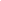 Kent kültüründe, insanın yaşadığı kente ait sorumluluk hissinin düşük olması, bireysel çıkarların öne çıkması, yönetsel olumsuzluklara, işlenen suçlara karşı ilgisizlik, açık tepkisizlik kentlileşme sorununun bir göstergesi olacaktır. Kentlileşme, kentsel değerleri ve kentli yaşam biçimini içselleştirmedir. Bir başka ifadeyle,  kente göç eden nüfusun yeni koşullara uygun ilişkiler biçimi geliştirerek kentin bir öğesi olma, toplumsal değişme, uyum ve bütünleşme sürecidir (Erkan, 2002, 20). kentlileşme kentli insan davranışlarının bireyde, ailede ve diğer sosyal gruplarda gelişmesi sürecini anlatır. Bu nedenle, özellikle kırsal kesimden gelen nüfus açısından uzun yıllar alan ve bir nesilden daha fazla zaman gerektiren bir süreç olduğu anlaşılır. Bu davranışlar ekonomik, sosyal, siyasal, psikolojik, inançsal ve estetik olmak üzere en az altı boyutta gözlenebilir (Bal, 2002: 64-66). Kentte yaşayan vatandaşların, yürürlükteki yasalara saygılı olmaları yanında, kentle ilgili kurallara hassasiyet göstermeleri, diğer kentlilerin haklarına saygı göstermeleri kentli olmaya özgü davranış biçimlerindendir. Kentlerin büyük ölçekli nüfusların yaşadığı ortak mekânlar olmaları, bu mekânların kullanımında bir arada yaşamanın ortak kurallarına dikkat edilmesini gerekli kılmaktadır. Kentli olmanın gerekleri olan kentsel sorumlulukların yerine getirilmemesi, hemşerilerin yaşanabilir kent taleplerini karşılıksız bırakacak ve bu gün yaşanmakta olan birçok kentsel sorununun kaynağı haline gelecek ve iyi yönetim algılamasını olumsuz yönde etkileyecek bir sonuç doğuracaktır. Kentsel yaşama ilişkin gittikçe artan sorunların ortak olmasına ve çözümlerin de ortak sorumluluğu gerektirmesine rağmen derinleşen yabancılaşma, sorumluluk almaktan kaçınma, aidiyetsizlik nedenleriyle kentler, ortak hareket etmenin de giderek güçleştiği yerler haline gelmiştir. Diğer taraftan kentlerde yaşayanlar, kent yönetimleri ile ilgili politik kararlarında genellikle siyasi tercihleri, dolayısıyla dünya görüşleriyle örtüşen tavırlar sergilemektedirler. Seçilen kent yönetimlerinin hizmet algılamaları ve sunuşlarına da bu yöndeki ideolojik tavırlar yansımaktadır. Oysa kent yönetimlerinden beklenen salt ideolojik yapılanmalar sergilemesi değil, kentin yaşam kalitesini artırıcı çalışmalar yapmaları olmalıdır. Bu sebeple, kent yöneticilerini seçerken partiler üstü davranabilme, kente en iyi hizmeti verebilecek donanımdaki kişi ve ekipleri tercih etme hassasiyeti gösterilmelidir.2.2. “Kentsel Aidiyet” Duygusu ve Ortak Kent Yaşamına Katkısı Kentsel aidiyet, bir ferdin veya bir grubun yaşamını sürdürdüğü kent toplumunun kültür, değer ve normlarını öğrenerek o toplumun aktif bir üyesi haline gelmesidir. Bütüncül ve farklı yaşam tarzlarını içerisinde barındıran kent kültürü, aynı zamanda bu nitelikleri ile toplumun mevcut örgütlenmesinin devamlılığını da sağlamaktadır. Toplum kendisini oluşturan üyelerine ortaya koyduğu kültür birliğiyle aidiyet şuuru kazandırarak ve bunu nesilden nesile aktararak toplumsal bütünleşme gerçekleştirmektedir.Kır nüfusunun hızla kentlere akması, kentlerde yaşayanlar arasında kültür, değer ve norm uyumsuzluğuna yol açmaktadır. O zamana kadar ait olunan toplumun insan ilişkileri ve değer yargılarındaki farklılık, yerleşim biriminin gerektirdiği beceri, bilgi ve deneyimlerle de örtüşmediğinden aidiyet bir sorun olarak ortaya çıkar. Kentsel değerleri ve kentli yaşam şeklini içselleştiremeyen bireyler, kültür çatışmaları, gecekondulaşma,  şiddet, ekonomik ve psikolojik bunalımlar gibi pek çok sorunun parçası veya tetikleyicisi olmaktadır.Kontrolsüz, plansız büyüyen kentlerde, kentin ortak yaşam alanı ve kültürel birliktelik mekânı olma özelliği etkin olamamakta, paydaşlık kültürü yerini, sosyo- kültürel gettolaşmaya bırakmak zorunda kalmaktadır. Kendilerini ne çıktıkları kırsal kültüre ne de geldikleri kentsel yaşama ait hissetmeyen kişiler, kentle bütünleşememiş, soyutlanmış şekilde izole bir hayat yaşamaktadırlar. Bireyler, sosyal aidiyet duygularını tatmin etmek amacıyla “hemşerilik” adı altında kümeleşmekte, böylelikle kimliklerini yaşayarak toplumsal yabancılaşmaya karşı savunma mekanizması oluşturmaktadırlar. Hemşerilik şemsiyesi altında bir tür soyutlanmış toplumsal denetim içinde kalan bireylerin birincil ilişkilerle kentte sürdüregeldikleri kimlik ve gelenekleri, kültürel değerleri kentin gerektirdiği “kentli” değer ve normları ile zaman zaman çatışmaya dönüşebilmektedir. Kentler de kurulan hemşeri dernekleri de göç yoluyla kırdan gelenlerin kentte uyumunu sağlama sürecinde aynı zamanda kentsel yaşama etkin katılma ve bazı alanlarda söz sahibi olmayı da içeren tampon kurum olarak işlevsel bir yapıya sahiptir (Bal, 1997: 431).İnsan davranışlarının, içinde yaşanan toplumsal ortamdan bağımsız olmadığı, mevcut şartların büyük bir etkisinin bulunduğu, toplumsal ortamın değişmesiyle birlikte davranış şekillerinde de önemli değişimlerin ortaya çıktığı bilinen bir husus ise de kırsal alanda, kırsala ait davranış kalıplarını edinmiş kişilerin kent davranış kalıplarını edinmesi hayli zor ve uzun bir alışma süreci gerektirir. Bireyin kendisini kente ait hissetmesi, kente özgü davranış kalıplarını edinmesi, kültürel ve sosyal dünyasında kente özgü gelişmelerin yaşanabilmesi için, sosyal aktivitelere katılması önemli bir unsurdur. Bireyin, kentin aktif katılımcı bir parçası olarak görmesi ve kenti makro bazda evi olarak görmesi kentlileşmenin sonucudur. Kentleşme süreci içerisinde, yaşadığı kentin demografik ve ekonomik olarak kentleştiğini hisseden bireylerin bu değişime ayak uydurması, kendini bu sürece ait hissetmesi, yaşayış tarzı olarak benimsemesi ve davranış biçimlerini kabullenmesi aidiyetin de bir göstergesidir.Kırsal kesime oranla çoğunlukla fırsatlar mekânı olan kentler; fırsatların yanında risklerin, karmaşanın, yalnızlığın, yabancılaşmanın ve ötekileştirmenin giderek derinleştiği yerler olabilmektedir. Diğer taraftan göçün yoğunlaştığı geçici mekânlar olarak görülmekte ve aidiyet bilinci gelişememektedir. Böylece görünüşte nüfus olarak büyük kentler geleneksel şehrin özelliklerini kaybettiği gibi, modern şehrin özelliklerine de sahip olamamaktadır. 2.3. Kentsel Duyarlılık Davranışı Olarak “Gönüllülük”Gönüllülük, bireyin çevreye, içinde yaşanılan topluma ve parçası olduğu dünyaya karşı duyarlı olması ve yapabileceklerine olan farkındalığıdır. Bireylerin toplumsal sorumluluk içinde, maddi karşılık beklemeden bilgi, beceri ve kaynaklarını, gönüllü bir kuruluş bünyesinde değerlendirmesi biçiminde de ortaya çıkabilir. Kentte özgürleşen ve yalnızlaşan insanın gönüllü kuruluşlar vasıtasıyla dayanışması ve siyasete katılımı modern bir formda sivil toplum örgütü biçiminde gerçekleşebilir. Anılan bu örgütlenmelerin en yaygın olanı derneklerdir. Kente göç olgusuyla birlikte, bireyin içinde bulunduğu sosyal grubun ve giderek toplumun değer-norm sistemini, davranış kalıplarını içselleştirdiği yeniden sosyalizasyon süreci adı verilen durumla karşılaşması söz konudur (Ayata, 1994: 321).Gönüllülük yaklaşımı, yerel yönetimlerin üstlendiği rolü, sunulan hizmetlerden özellikle sosyal nitelikte olanları halka yaymanın bir yöntemi olarak, toplumun sahip olduğu potansiyelin harekete geçirilmesini ve kamunun yetersizliklerinin giderilmesini amaçlamaktadır. Bu düşünce merkezin gücünün azaltılması ve hizmetlerin sağlanmasında kentte yaşayanların daha fazla katkısını öne çıkarmaktadır. Yerel yönetimlerin sorumluluk alanında olan kentsel hizmetlerin işleyişinin birçok alanı gönüllülere, destekçilere, “paydaş”lara devredilebilir niteliktedir. Psikolojik destek hizmetlerinden, anket ve envanterleme çalışmalarına, çevre duyarlılığı ve sanat etkinlikliklerinin örgütlenmesinden, meslek öğrenimi çalışmalarına varıncaya kadar uzanan bir dizi alanda kentsel sorumluluk bilincine sahip gönüllülerin emekleri başarıyla kullanılabilir. Kentlerin paydaşları, kentte yaşayanlar ile kente hizmet sunan kurum ve kuruluşlardır. Bir başka ifade ile kent yönetiminin başarı ya da başarısızlığından etkilenen herkes o kentin paydaşıdır. Dolayısıyla iyi bir yerel yönetişimle, kent paydaşları arasında sağlıklı ilişkilerin kurulması ve paydaşların mutluluğu esas alınmalıdır. Bu da birlikte yönetim anlayışını gerektirmektedir (Kaya, 2004: 13).Yerel hizmetlere gönüllü katılım konusundaki ihtiyacın bir gereği olarak son yıllardaki yasal düzenlemeler dikkat çekicidir. 23.07.2004 tarihinde 5216 sayılı Büyükşehir Belediyesi Kanunu; 04.02.2005 tarihinde 5302 sayılı İl Özel İdaresi Kanunu; 03.07.2005 tarihinde ise 5393 sayılı Belediye Kanunu çıkarılmıştır. Katılım, etkinlik, genel yetkililik, verimlilik ve özelleştirme özellikleri ile dikkat çeken bu yasalarda gönüllü katılımı konusu şu şekilde yer bulmuştur, (bkz. 5302/65; 5393/77.md.). Sağlık, eğitim, spor, çevre, sosyal hizmet ve yardım, kütüphane, park, trafik ve kültür hizmetleriyle yaşlılara kadın ve çocuklara, özürlülere, yoksul ve düşkünlere yönelik hizmetlerin yapılmasında yörede dayanışma ve katılımı sağlamak, hizmetlerde etkinlik, tasarruf ve verimliliği arttırmak amacıyla gönüllü kişilerin katılımına yönelik programlar uygulama görevi belediyelerimize ve il özel idarelerine verilmiştir. Bununla ilgili “İl Özel İdaresi ve Belediye Hizmetlerine Gönüllü Katılım Yönetmeliği“ de İçişleri Bakanlığınca yayınlanarak 09.10.2005 tarihinde (25961 sayılı Resmi Gazete) yürürlüğe girmiştir. Bu yönetmeliğin 1. maddesinde amacı; “il özel idaresi ve belediye hizmetlerinin yürütülmesinde hemşerilerin gönüllü katılımına ilişkin usul ve esasları düzenlemek” olarak ifade edilmiştir. Kapsamı ise, “sağlık, eğitim, spor, çevre, park, trafik, itfaiye, kütüphane, kültür, turizm ve sosyal hizmetlerle; yaşlılara, kadınlara, gençlere, çocuklara, özürlülere, yoksul ve düşkünlere yönelik hizmetlere gönüllü katılıma ilişkin hususlar” (m.2) olarak belirtilmiştir.Bu düzenlemeler ışığında kent yönetimlerinde, hizmetlere gönüllü katılım konusunda yönetim, plan ve program geliştirme, uygulama ve izleme aşamalarında rehberlik edecek açık, net, uygulanabilir, sürdürülebilir programların ortaya konması gerekmektedir. Hemşerilerinin potansiyel gönüllü katılımına açık ve desteklenen hizmetlerinden yararlanan yerel yönetimlerin, hizmetlerin sunulmasında etkinlik, verimlilikleri yanında demokratiklik özelliklerini de sağlaması beklenmelidir. Gönüllü katılım ile kısıtlı bütçelerle hizmet sunma durumundaki yerel yönetimler, gönüllülerin desteği ile bu hizmetleri yerine getirme olanağı sağlamış olurlar. Bununla birlikte, gönüllü katılım ile kurumsal tanıtım sağlanmış olacağı gibi bir anlamda, yerel yönetimlerin çalışmaları, halk tarafından görülerek benimsenmesine yardımcı olacaktır. Yerel yönetimlerde uygulanabilir bir yönetim olarak gönüllü katılımının varlığı, gönüllüler, halk ve yerel yönetimler açısından en fazla yararı sağlayacak yönetişim uygulamalarının başlıca güvencesi olacaktır. 3. Kent Kültürünün Geliştirilmesi StratejileriKent Yönetim Kültürünün Biçimlenmesi  Kent kültürünün yönetime ilişkin yönü olan kent yönetim kültürü; Kentte “yönetim performansının esasını oluşturan paylaşılmış değerler dizisi, genel yapılar ve bunları başarma süreçleri” (Rosenbloom, 1998: 539) olarak tanımlanabilir. Bir başka tanımlamaya göre ise, kentteki yönetsel unsurlar açısından “bireylerin ve toplulukların, yönetimle ilgili nesnelere (devlet, bürokrasi, kamu kurumları, yönetici, memur, idari düzenlemeler vb ) karşı inanç, yargı tutum, değerlendirme ve eğilimlerinden meydana gelir. (Eryılmaz, 2000: 45) Kent yönetimi, kentte yaşayanların kente ilişkin talep ve ihtiyaçlarını kaliteli ve mümkün olan en yüksek düzeyde karşılayabilmek için kentin mali, beşeri, fiziki kaynaklarını etkin biçimde kullanabilmek için gereken kararların verilmesi, uygulanması ve sonuçlarının denetlenmesi süreçlerini içerir.Kentte yönetim kültürünün gelişimi için en önemli strateji hiç şüphesiz katılım olgusunun harekete geçirilmesidir. Katılım, uygulanacak projelerden etkilenen insanların ve demokratik kitle örgütlerinin görüş ve önerilerinin alınması anlamına gelir. Bu yolla ortak aklın harekete geçirilmesi emek ve zaman gerektirmesine karşın, kentlilerin o kentte yapılan uygulamalara daha fazla sahip çıkmalarını, korumalarını, aidiyet ve sahiplenme duygusunun gelişmesini ve uygulamaların meşruiyetinin artmasını sağlar. Yönetimle halk arasındaki sürtüşmeleri azaltarak toplumsal uzlaşmaya imkan verir. Kent yönetiminde kararları etkilemek ve değiştirebilmek yetisi, kentlilik bilincine sahip, sorumlu, vergisine sahip çıkan vatandaşların sayısının artması ile yöneticilerin keyfiyetinden çıkmakta, kent yönetimi kişisel olmaktan çıkarak kurumsallaşmaktadır. Kentlerin kimliklerinin korunarak, hizmet kapasitelerinin geliştirmesi için; kentte yaşayanların; yerel yönetimlerin, sivil toplum kuruluşlarının kısaca bir kente ilişkin kararlarda söz hakkına sahip paydaşların, sorumlulukları bulunmaktadır. Kentte yaşayanların içinde yaşadıkları kentin farkına varmalarını sağlamak, kendilerine bu şehre ait ve şehrin bir parçası olduklarını hissettirmek ve şehrin her türlü değerine bu bilinçle sahip çıkmalarını sağlamak konusunda politikalar üretme noktasında yerel yönetimler öncü bir görev almalıdır. Bu hizmetlerin yerine getirilmesi sürecinde, kaynakların optimum kullanılmasını gözetmek ve yeni kaynaklar sağlama konusundaki önceliklerin belirlenmesinde kamusal yararı ön planda tutmak kentsel hizmet politikalarının temeli olmalıdır. Ayrıca, uyumlu, dışlayıcı olmayan bir kentli niteliği geliştirmeyi hedef alarak, tüm kesimlere eşit uzaklıkta ve adil hizmet sunmak, bütünleştirici bir politika açısından önemlidir. Tüm bunlar, gerekli yönetim kültürünün yerel ölçekte oluşturulması ile gerçekleşecektir.Demokratik yönetim kültürünün yeterince gelişmemiş toplumlarda yerel yöneticileri seçme ve görevlendirmede ideolojik yandaşlık, partizanlık gibi unsurlar ehliyet, liyakat ve yeterlik şartlarının yerine geçmekte, dolayısıyla bu önceliklerle seçilen yöneticiler yerel yönetimlerde ahlaki sorumluluk alanı olarak karşımıza çıkmaktadır. Bunun neticesi olarak, yönetimi altındakilere yönelik denetim eksikliği, yetersiz hizmet sunumu ve verimsiz yönetimden kaynaklanan birçok ahlaki problemler ortaya çıkmaktadır. Yönetim kültürünün geldiği noktada artık göz önünde bulundurulması gereken husus, yönetsel faaliyetlerin kısa ve uzun dönemli temel amacının müşteriye dönük olma ve müşteriye tam tatmin sağlamadır (Dodson, 1991: 37). Bu çerçevede kent yönetimleri,  etkililiğe, verimliliğe ve vatandaşın ihtiyaçlarını tatmine yönelik uygulamalar içeren kentsel stratejiler belirlerken katılıma açık, şeffaf hesap verme sorumluluğu içerisinde hareket etmek durumundadır. Yerel Değerler ve Hizmet Sorumluluğunda DeğişimYerel yönetimlerin temelini oluşturan değerler, hizmet anlayışının özünü oluşturan kurumsal ve ahlaki değerlerle bütünleşerek, yerel yönetim kültürünün temellerini oluşturmakta ve tüm personelin hedef ve davranışları açısından yönlendirici ilkeler ve ortak bir yön duygusu sağlamaktadır (Emre-alp ve Yıldırım, 1993: 36).Yerel yönetimlerin özünde “özgürlük”, “katılım”, “etkinlik” değerlerinin bulunduğu genel olarak kabul edilen bir görüştür (Sharpe’dan aktaran Keleş, 1994: 40). Buna karşılık bu değerlerin liberal yaklaşımın bir ürünü olduğunu ancak üzerinde yükseldiği değerleri tutarlı ve geçerli bir bütün haline dönüştüremediği de ileri sürülmektedir. Buna göre, özgürlük ilkesinin, yerel topluluğun “ortak ürettiklerini, ortak ve özgür karar alarak tüketmek” biçimindeki tanımlamayı pek kabul görmeyen “özgürlük ilkesi”nin en az inandırıcı olanı olduğunu söyler. Etkinlik ilkesinin ise, yerel özgürlük ve demokrasiyi destekleyecek türde “güçlü bir yerel yönetim” sisteminin gerekliliği yerine tam karşıtı haline dönüştüğünü, etkinlikte merkezi yönetime kayan ağırlığın katılma ilkesini de sarstığını belirtir. Buna rağmen bu değerlerin geçerliliğine olan inancın sürmesini “gelenek motifi”ne bağlanmaktadır (Güler, 1992: 16-19). Bunlara özerklik ve yeniden paylaşım değerlerini de ilave etmek gerekir. Bu değerlerin anlamlı olabilmesi için, belirli bir etik temele ihtiyaç vardır.Yerel yönetimlerde kurumsal ve ahlaki değerlerin belirlenip yerleştirilmesinde en önemli rol ve sorumluluk üst yönetim kademesindedir. Üst düzey yöneticiler değerleri vurgulayarak personeli motive etme olanağına sahiptirler. Kararların ve yapılan işlerin temel değerlerce yönlendirilmesi personelin kurumsal uyumu açısından da önem taşımaktadır (Emrealp ve Yıldırım, 1993: 36).Günümüzde yerel yönetimlere ilişkin, temel değerleri belirlemek ve çalışma ahlakı kurallarını geliştirmek ve yerleştirmek amacıyla yazılı metinler hazırlanmakta ve bunların uygulanmasını sağlamaya yönelik mekanizmalar geliştirilmektedir. Uluslar arası ölçekte yerel yönetimlerin temel değerlerini ve ahlak ilkelerini ortaya koyan belgeler, Uluslararası Kent Yönetimleri Birliği (ICMA) tarafından 1924 yılında geliştirilen ve halen geçerliliğini koruyan “Ahlâk Şartı”, Uluslar arası Yerel Yönetimler Birliği (IULA) tarafından geliştirilen ve 1985 yılında 27. Dünya Yerel Yönetimler Kongresinde kabul edilen “Yerel Yönetimler Evrensel Bildirgesi”; bu bildirgeye dayalı olarak Avrupa Konseyi tarafından 1988 yılında geliştirilen ve T.C. hükümetince de onaylanan “Avrupa Yerel Yönetimler Özerklik Şartı” önemli bir yere sahiptir (Emrealp ve Yıldırım, 1993: 39).Yerel yönetimlerin kurumsal değer ve etik ilkelerini geliştirip, pratiğe geçirmeleri, muhatap oldukları vatandaşlarla ilişkilerinde “iyi yönetim” imajına sağlayacağı katkı dolayısıyla, temsili nitelikleri açısından önem taşımaktadır. Ancak yerel yönetimlere bakışı çerçevesinde halkın, yönetimlerden beklenti ve talepleri içerisinde “etik değerlere uyma” ilkesine verdiği öncelik, “iyi yönetim imajı” içersindeki önem sırası, bu konuda belirleyici olmaktadır. Hesap veren bir kent yönetimi, gönüllü hemşeriler, onların birikim ve kapasitelerini değerlendiren projeler, toplumsal iletişime açık, eleştirileri dikkate alan bir tanıtım ve halkla ilişkiler çalışması, başarılı ve iyi yönetim imajına katkı sağlayacaktır.Yeni yönetim anlayışında artık halkın kent yönetimlerinden beklentileri ve buna ulaşma yönündeki çabaları demokratik düşüncenin işlerlik kazanmasına, yönetimler açısından da uygulamalarına yansıması sonucunu doğurmuştur. Yeni anlayışta kentte yaşayan vatandaş, yalnızca kamu yönetiminin çıktılarının kalitesini değerlendiren birer müşteri olmaktan öte, çıktıların belirleyicisi de olmaktadır. Vatandaşlık bilincinin yaratılmasını da amaçlayan bu gelişmelerle “vatandaşlar yerel hizmetlerin sunumunda artık yalnızca paralarının nasıl harcandığı ile ilgilenmemekte; aynı zamanda hizmetlerin hangi kaynaklardan –borçlanma ya da öz kaynaklarla- finanse edildiği konusunda duyarlı davranmaktadır” (Mengi, 510).Toplumsal yaşantının ve ekonomik eylemlerin ölçeklerinde ve niteliklerinde ortaya çıkan bu dönüşümler, yerel yönetim hizmetlerini sayı ve ölçek bakımından arttırması yanında,  hizmetlerin giderek daha teknik bir nitelik almasına yol açmış ve daha çok uzmanlık bilgisine ihtiyaç duyulmuştur. Dolayısıyla yerel hizmet kavramında ve anlayışında meydana gelen değişmeler yerel yönetim personelinin eğitimi, yerel maliye, fiziksel planlama, projelendirme, halkla ilişkiler, merkezi yönetimle ilişkiler, işçi-işveren ilişkileri, sosyal hizmetler gibi alanlarda uzmanlık bilgileriyle donatılmayı gerektirmiştir (Güven, 1982: 33-34).Küresel kültürün ve sermayenin kentlere yerleşmesi ile kentler para ve hizmet sektörü piyasalarının yönetildiği, yeni sanayilerin üretim merkezi ve küresel ekonomi için de birer komuta merkezi durumuna gelmişlerdir (Giddens, 2005: 582). Bu durum kentin kültürel, ekonomik ve kimlik dokusunda ciddi değişmeler meydana getirmekte ve bu kentlerin yönetimi artık klasik yönetim biçimleriyle yönetilebilir olmaktan uzaktır.4. SonuçTeknolojide hızlı bir gelişmenin yaşandığı bu sayede ulaşım ve iletişim imkânlarının son derece kolaylaştığı çağımızda şehirlerde de çok hızlı bir değişim yaşanmaktadır. Bu değişim kültürel, sosyal, fiziki ve teknolojik boyutuyla daha belirginlik göstermektedir. Yaşanmakta olan bu süreçten bakarak geleceğin modern kentlerinin, teknolojiden yararlanan, hizmetleri etkin sunan, kent yönetimi hemşeri işbirliğine açık, onların refahını önemseyen, girişimci kentler olarak şekilleneceğini söylemek zor değildir. Bu süreçte, kent yönetimlerinin, politikaların oluşturulması ve bunun için gerekli kaynaklara ulaşıp bunların kapasitelerinden yararlanabilmesinde sürdürülebilirlik ve yaşanabilirliği sağlama açısından dengeyi gözetmesi gerekmektedir. Kentler, ortaya koydukları kültürel mekânlar ile sosyal yaşamının temel mekanlarıdır. Kent kültürünün oluşumunda çevre, coğrafya, ekonomi, eğitim, farklı gelenek ve inanışlar, değerler gibi etkili unsurlar yer almaktadır. Kentler, kültürel bir yaşam yarattıkları için güçlü bir kültürel faktördür. Maddi ve manevi kültürel mirası korurken zenginliğine de katkıda bulunur.  Örgütsel yapısı ile toplumsal kaynakları harekete geçirir, kentsel ihtiyaçları karşılar. Yöneldikleri bütün bu unsurları ile aynı zamanda kentteki kurumsal ve toplumsal sorumlulukları öne çıkartır.Kent yönetimlerinin, kente yönelik yerel hizmetlerin kalite ve etkinliğini arttırmaya yönelik, yerel topluluklarda ekonomik, sosyal ve kültürel imkânlar yaratmayı içeren, kentli olma duygusunun geliştirilmesini, hemşerilerin kararlara ve hizmetlere etkin katılımını sağlayacak sorumlulukları bulunmaktadır. Buna karşılık, kentte yaşayanların da kente ve kent yönetimine karşı kentsel mirasa zarar vermeme, kurallara uyma, başkalarının haklarına saygı duyma, kentlilik bilinciyle hareket etme gibi sorumlulukları bulunmaktadır. Temelde kentlileşme olarak beliren bu sorumluluk alanları kentte yaşayan bireylerin kentsel yaşam içindeki etkileşimleriyle ortaya çıkan bir kültür değişmesi sürecidir.Örgütlenme ve bilinçlenme, kent kültürünün bağımsız değişkenleri olarak, yerleşim yerlerindeki ve toplumsal yaşamdaki yapısal dönüşümleri etkileye geldikleri gibi bu dönüşümden etkilenmeyi gelecekte de sürdüreceklerdir. Bu süreçte kentlerde, maddi kültür ortamındaki değişmeler daha hızlı olmaya devam edecektir. Kültürün manevi unsurlarına yönelik değer ve inanç sistemine bağlı bir toplumsal değişme, uyum ve bütünleşme süreci için ise daha uzun bir zaman gerekmektedir. İşte bu noktada, kentin dinamiklerinin harekete geçirilmesi uyum ve bütünleşme sürecini kısaltacak politikalar oluşturulması, kentin gelişmesine yönelik kararlar alınıp uygulanması önem kazanacaktır. Bu konuda kent kimliği, yerleşik kentli nüfusun niteliğin belirlenmesi, kentin bürokratik yapısı ve kentsel örgütler ile ilişki bağlamında en önemli katkıyı yerel yönetimler sağlamaktadır. Yerel yönetimlerin uygulayacakları yöntemlerin geliştirilmesinde önde gelen amacı, kentsel hizmetlerin yürütülmesinde toplumsal uzlaşmanın sağlanması ve kentlilik bilincinin oluşturulması yoluyla katılımcılığın artırılabilmesi olmalıdır. Yerel yönetimlerin kentsel gelişme seyrinin yöneldiği bu süreçte önemli bir aktör olma sorumluluğunu gelecekte de sürdüreceği görülmektedir. Bunun için hizmete dönük, halkın katılımını sağlayan, yaratıcı, girişimci, yenilikçi, başarıyı özendiren ve ödüllendiren bir yaklaşımla, çağdaş yönetim tekniklerinin geliştirilmesi ve kurumsallaştırılması gerekmektedir. KaynakçaAyata, Ayşe (1994), “Geleneksel ve Modern Dayanışma”, Dünyada ve Türkiye’de Güncel Sosyolojik Gelişmeler, Ankara: Sosyoloji Derneği Yayınları.Bal, Hüseyin, (2003), Kentsel Yapı ve Kentleşme Süreci, Isparta: Fakülte Kitabevi. Bal, Hüseyin, (2002), Kent Sosyolojisi, Isparta: Fakülte Kitabevi (2nci Baskı).Bal, Hüseyin, (1997), “Kentsel Toplum Anomi-Yabancılaşma Olgusu Kente Göç Edenlerin Alternatif Çözümü, Hemşeri Birlikleri”, Toplum ve Göç, II. Ulusal Sosyoloji Kongresi, Ankara: Sosyoloji Derneği Yayınları. Bektaş, Cengiz (1999), Kentli Olmak ya da Olmamak, İstanbul: Evrensel.Çukurçayır, M. Akif, (2000), Siyasal Katılma ve Yerel Demokrasi, Ankara: Yargı Yayınevi, Dodson, R. L., (1991), “Speeding the Way to Total Quality”, Training and Development Journal, Volume 45, 1991.Emrealp, Sadun ve Selahattin Yıldırım (1993), Yerel Yönetimde Başarının Yolları, İstanbul: Yerel Yönetim Sisteminin Geliştirilmesi Programı El Kitapları Dizisi, No 1.Erkan, Rüstem (2002), Kentleşme ve Sosyal Değişme, Ankara: Bilim Adamı Yayınları.Eryılmaz, Bilal (2000), Kamu Yönetimi, İstanbul.Giddens, Anthony (2005), Sosyoloji (Çeviri: Cemal Güzel), Ankara: Ayraç.Görmez, Kemal, (1991), Şehir ve İnsan, İstanbul: Milli Eğitim Bakanlığı Yayınları, No, 2319.Görmez, Kemal, (1997), Yerel Demokrasi ve Türkiye, Ankara: Vadi Yayınları (2nci Baskı).Güler, Birgün Ayman (1992), Yerel Yönetimler: Liberal Açıklamalara Eleştirel Yaklaşım, Ankara: TODAİE, Güven, H. Sami (1982), “Değişen Yerel Hizmet Kavramı ve Yerel Yönetimlerde Ölçek Sorunu”, AİD, Aralık 1982, Cilt 15, Sayı.4.İspir, Eyüp Günay, (1986), Şehirleşme ve Meseleleri, Ankara.Kartal, Kemal, (1992), Ekonomik ve Sosyal Yönleriyle Türkiye’de Kentlileşme, Ankara.Kaya, Erol, (2004), Pendik Yerel Kalkınma Platformu, İstanbul: Pendik Belediyesi Yayınları.Keleş, Ruşen, (1994), Yerinden Yönetim ve Siyaset, İstanbul: Cem Yayınevi. Keleş, Ruşen, (2005), “Kent ve Kültür Üzerine”, Mülkiye, Cilt 29, Sayı 246.Mengi, Ayşegül (tarih yok), “Kamu Yönetimindeki Gelişmeler, Yerel Yönetimler ve Türkiye”, AÜSBFD, Cilt 52, No 1.Özen, Sevinç (1996), Kentlileşme Sürecinde Ailede Kuşaklararası İlişkiler, İzmir: Ege Üniversitesi Edebiyat Fakültesi Yayınları. Rosenbloom, H. D., D. D. Goldman (1998), Public Administration: Understanding Management, Politics and Law In The Public Sector, (ed. Stephen J. Wayne), USA: McGraw Hill (Third Edition).Sezal, İhsan , (1992), Şehirleşme, İstanbul: Ağaç Yayınları (Alternatif Üniversite).Özet: Sanayileşme, göç, sosyo-ekonomik vb. pek çok nedenlerle gittikçe büyüyen ve beraberinde sorunları da artan kentler, küreselleşme ile paralel yaşanan yerelleşmenin doğal bir sonucu olarak yeni anlamlar kazanmışlardır. Yerelleşme ile birlikte, kentlerin yerel değerlerin üzerinde odaklanan konuların ilk sıralarında yer alması, kentlerde yaşanan sıkıntılara yine kent ve kent yaşamı perspektifinden çözümler üretilmesini gündeme getirmiştir. Bu süreçte, kent sakinlerinin yaşam biçimlerinin kent gerekleriyle uyumlu bir kültürü yansıtması hedeflenmektedir. Kentli olma bilinci çerçevesinde sorumluluk, aidiyet ve gönüllülük unsurları kentli olmanın temel unsurlarıdır. Ayrıca, yerel halkın demokratik değerlere sahip çıkması noktasında yönetime etkin katılımı, kent imkânlarından adil yararlanması, kentte huzur ve güvenle yaşaması, kentte kendini geliştirme imkânını bulabilmesi ve kent yönetiminden kaliteli hizmet talep etmesi gibi kentsel sorumluluk alanları bulunmaktadır. Kentin sürdürülebilir gelişim içinde büyümesinin sağlanması, kent imkânlarının korunması, kent sakinlerinin kentlerini sahiplenmesi, kentin huzur mekânlarına dönüştürülmesi gibi alanlarda kent yönetiminin yanında kentte yaşayanlara da önemli roller düşmektedir.Anahtar Kelimeler: Kent Hizmetleri, Kentsel Sorumluluk, Kent Kültürü, Kent StratejileriDeveloping Strategies for City Culture and Urban Responsibilities in the future of Urban Services Abstract: Due to industrialization, immigration and socio-economical effects cities and their problems are getting developed and they have gained new contents as a natural result of parallel improvement with globalization and localization. With localization, solution suggestions have revived on living problems in cities through urban and urban life perspectives taking part of the focused subjects in the first stage about local values for cities. In this course, it is aimed that city residents will reflect their living styles in harmonious with the city requirements. The facts for responsibility, state of belonging and willingness are basic elements for citizen within the frame of citizen consciousness. Furthermore, there are some city responsibility areas such as the active participation of local people for the management in democratic values, fair benefiting from the city opportunities, living peacefully and security in the city, finding chances to develop themselves and asking for qualified services from the city management etc. Important rolls are given for city management as well as citizens in the area for providing enlargement of the city within the sustainable development, keeping the city opportunities, ownership of citizens for cities, transformation of city to safe places and so on.   Keywords: City Services, Urban Responsibility, City Culture, City Strategies